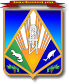 МУНИЦИПАЛЬНОЕ ОБРАЗОВАНИЕХАНТЫ-МАНСИЙСКИЙ РАЙОНХанты-Мансийский автономный округ – ЮграГЛАВА ХАНТЫ-МАНСИЙСКОГО РАЙОНАП О С Т А Н О В Л Е Н И Еот 12.01.2017                             			                                       № 2-пгг. Ханты-МансийскОб отмене постановления главыХанты-Мансийского районаот 19.02.2016 № 13 «О комиссиипо соблюдению требований к служебному поведению иурегулированию конфликта интересов»В связи с проведением организационно-штатных мероприятий                     в Ханты-Мансийском районе:1. Отменить постановление главы Ханты-Мансийского района                   от 19.02.2016 № 13 «О комиссии по соблюдению требований к служебному поведению и урегулированию конфликта интересов».2. Опубликовать настоящее постановление в газете «Наш район» и разместить на официальном сайте администрации Ханты-Мансийского района в сети Интернет.3. Контроль за выполнением постановления возложить на заместителя главы района, курирующего деятельность отдела кадровой работы и муниципальной службы администрации района.Глава Ханты-Мансийского района            		                   К.Р.Минулин